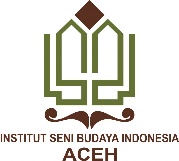 INSTITUT SENI BUDAYA INDONESIA ACEHJURUSAN SENI RUPA DAN DESAINPROGRAM STUDI KRIYA SENIINSTITUT SENI BUDAYA INDONESIA ACEHJURUSAN SENI RUPA DAN DESAINPROGRAM STUDI KRIYA SENIINSTITUT SENI BUDAYA INDONESIA ACEHJURUSAN SENI RUPA DAN DESAINPROGRAM STUDI KRIYA SENIINSTITUT SENI BUDAYA INDONESIA ACEHJURUSAN SENI RUPA DAN DESAINPROGRAM STUDI KRIYA SENIINSTITUT SENI BUDAYA INDONESIA ACEHJURUSAN SENI RUPA DAN DESAINPROGRAM STUDI KRIYA SENIINSTITUT SENI BUDAYA INDONESIA ACEHJURUSAN SENI RUPA DAN DESAINPROGRAM STUDI KRIYA SENIINSTITUT SENI BUDAYA INDONESIA ACEHJURUSAN SENI RUPA DAN DESAINPROGRAM STUDI KRIYA SENIRENCANA PEMBELAJARAN SEMESTER (RPS)RENCANA PEMBELAJARAN SEMESTER (RPS)RENCANA PEMBELAJARAN SEMESTER (RPS)RENCANA PEMBELAJARAN SEMESTER (RPS)RENCANA PEMBELAJARAN SEMESTER (RPS)RENCANA PEMBELAJARAN SEMESTER (RPS)RENCANA PEMBELAJARAN SEMESTER (RPS)Nama Mata KuliahNama Mata KuliahNama Mata KuliahKode Mata KuliahBobot (sks)Bobot (sks)SemesterTanggal PenyusunanNirmana DwimatraNirmana DwimatraNirmana DwimatraMKS 10333I4 Agustus 2021Otorisasi/PengesahanOtorisasi/PengesahanOtorisasi/PengesahanNama Koordinator Pengembang RPSNama Koordinator Pengembang RPSKoordinator Bidang Keahlian Ka PRODIKa PRODIOtorisasi/PengesahanOtorisasi/PengesahanOtorisasi/PengesahanSaniman Andi Kafri, S.Sn., M.Sn Saniman Andi Kafri, S.Sn., M.Sn Fauziana Izzati, S.Sn., M.Sn Fauziana Izzati, S.Sn., M.SnFauziana Izzati, S.Sn., M.SnCapaian Pembelajaran (CP)CPL-PRODI (Capaian Pembelajaran Lulusan Program Studi) Yang Dibebankan Pada Mata KuliahCPL-PRODI (Capaian Pembelajaran Lulusan Program Studi) Yang Dibebankan Pada Mata KuliahCPL-PRODI (Capaian Pembelajaran Lulusan Program Studi) Yang Dibebankan Pada Mata KuliahCPL-PRODI (Capaian Pembelajaran Lulusan Program Studi) Yang Dibebankan Pada Mata KuliahCPL-PRODI (Capaian Pembelajaran Lulusan Program Studi) Yang Dibebankan Pada Mata KuliahCPL-PRODI (Capaian Pembelajaran Lulusan Program Studi) Yang Dibebankan Pada Mata KuliahCPL-PRODI (Capaian Pembelajaran Lulusan Program Studi) Yang Dibebankan Pada Mata KuliahCapaian Pembelajaran (CP)Mampu menerapkan elemen dasar seni rupa pada karya kriya. Mampu menerapkan elemen dasar seni rupa pada pembutan desain produk kriyaMampu menerapkan elemen dasar seni rupa pada karya kriya. Mampu menerapkan elemen dasar seni rupa pada pembutan desain produk kriyaMampu menerapkan elemen dasar seni rupa pada karya kriya. Mampu menerapkan elemen dasar seni rupa pada pembutan desain produk kriyaMampu menerapkan elemen dasar seni rupa pada karya kriya. Mampu menerapkan elemen dasar seni rupa pada pembutan desain produk kriyaMampu menerapkan elemen dasar seni rupa pada karya kriya. Mampu menerapkan elemen dasar seni rupa pada pembutan desain produk kriyaMampu menerapkan elemen dasar seni rupa pada karya kriya. Mampu menerapkan elemen dasar seni rupa pada pembutan desain produk kriyaCapaian Pembelajaran (CP)CPMK (Capaian Pembelajaran Mata Kuliah)CPMK (Capaian Pembelajaran Mata Kuliah)CPMK (Capaian Pembelajaran Mata Kuliah)CPMK (Capaian Pembelajaran Mata Kuliah)CPMK (Capaian Pembelajaran Mata Kuliah)CPMK (Capaian Pembelajaran Mata Kuliah)CPMK (Capaian Pembelajaran Mata Kuliah)Capaian Pembelajaran (CP)Mampu menguasai pengatahuan elemen dasar seni rupaMampu mengusai pengetahuan elemen dasar seni rupa pada pembutan desain produk kriya	Mampu menguasai pengatahuan elemen dasar seni rupaMampu mengusai pengetahuan elemen dasar seni rupa pada pembutan desain produk kriya	Mampu menguasai pengatahuan elemen dasar seni rupaMampu mengusai pengetahuan elemen dasar seni rupa pada pembutan desain produk kriya	Mampu menguasai pengatahuan elemen dasar seni rupaMampu mengusai pengetahuan elemen dasar seni rupa pada pembutan desain produk kriya	Mampu menguasai pengatahuan elemen dasar seni rupaMampu mengusai pengetahuan elemen dasar seni rupa pada pembutan desain produk kriya	Mampu menguasai pengatahuan elemen dasar seni rupaMampu mengusai pengetahuan elemen dasar seni rupa pada pembutan desain produk kriya	Diskripsi Singkat MKMemahami pengertian nirmana sebagai dasar-dasar dalam berolah seni rupa. Mampu mengkomunikasikan kepekaan artistik menggunakan bahasa verbal dan visual dua dimensi. Kajian mata kuliah ini meliputi unsur-unsur seni rupa dua dimensi seperti garis, bidang, ruang, warna, gradasi, tekstur, irama, keseimbangan, kontras, gerak dan tekanan.Memahami pengertian nirmana sebagai dasar-dasar dalam berolah seni rupa. Mampu mengkomunikasikan kepekaan artistik menggunakan bahasa verbal dan visual dua dimensi. Kajian mata kuliah ini meliputi unsur-unsur seni rupa dua dimensi seperti garis, bidang, ruang, warna, gradasi, tekstur, irama, keseimbangan, kontras, gerak dan tekanan.Memahami pengertian nirmana sebagai dasar-dasar dalam berolah seni rupa. Mampu mengkomunikasikan kepekaan artistik menggunakan bahasa verbal dan visual dua dimensi. Kajian mata kuliah ini meliputi unsur-unsur seni rupa dua dimensi seperti garis, bidang, ruang, warna, gradasi, tekstur, irama, keseimbangan, kontras, gerak dan tekanan.Memahami pengertian nirmana sebagai dasar-dasar dalam berolah seni rupa. Mampu mengkomunikasikan kepekaan artistik menggunakan bahasa verbal dan visual dua dimensi. Kajian mata kuliah ini meliputi unsur-unsur seni rupa dua dimensi seperti garis, bidang, ruang, warna, gradasi, tekstur, irama, keseimbangan, kontras, gerak dan tekanan.Memahami pengertian nirmana sebagai dasar-dasar dalam berolah seni rupa. Mampu mengkomunikasikan kepekaan artistik menggunakan bahasa verbal dan visual dua dimensi. Kajian mata kuliah ini meliputi unsur-unsur seni rupa dua dimensi seperti garis, bidang, ruang, warna, gradasi, tekstur, irama, keseimbangan, kontras, gerak dan tekanan.Memahami pengertian nirmana sebagai dasar-dasar dalam berolah seni rupa. Mampu mengkomunikasikan kepekaan artistik menggunakan bahasa verbal dan visual dua dimensi. Kajian mata kuliah ini meliputi unsur-unsur seni rupa dua dimensi seperti garis, bidang, ruang, warna, gradasi, tekstur, irama, keseimbangan, kontras, gerak dan tekanan.Memahami pengertian nirmana sebagai dasar-dasar dalam berolah seni rupa. Mampu mengkomunikasikan kepekaan artistik menggunakan bahasa verbal dan visual dua dimensi. Kajian mata kuliah ini meliputi unsur-unsur seni rupa dua dimensi seperti garis, bidang, ruang, warna, gradasi, tekstur, irama, keseimbangan, kontras, gerak dan tekanan.Bahan Kajian / Materi PembelajaranMengaplikasikan dan menata unsur-unsur seni rupa dalam bentuk dua dimensi di atas kertasMengaplikasikan dan menata unsur-unsur seni rupa dalam bentuk dua dimensi di atas kertasMengaplikasikan dan menata unsur-unsur seni rupa dalam bentuk dua dimensi di atas kertasMengaplikasikan dan menata unsur-unsur seni rupa dalam bentuk dua dimensi di atas kertasMengaplikasikan dan menata unsur-unsur seni rupa dalam bentuk dua dimensi di atas kertasMengaplikasikan dan menata unsur-unsur seni rupa dalam bentuk dua dimensi di atas kertasMengaplikasikan dan menata unsur-unsur seni rupa dalam bentuk dua dimensi di atas kertasDaftar ReferensiUtama:Utama:Daftar ReferensiFadjar Sidik dan Aming Prayitno, 1981, Desain Elementer, STSRI”ASRI”, Yogyakarta.Sadjiman Ebdi Sanyoto, 2009, Nirmana Elemen-elemen seni dan desain, Jalasutra: YogyakartaSadjiman Ebdi Sanyoto. 2005, Dasar-Dasar Tata Rupa dan Desain, Jalasutra: YogyakartaSulasmi Darmaprawira, 2002, Warna: Teori dan Kreativitas Penggunaannya, ITB: Bandung.Wucius Wong dan Adjat Sakri, 1968, Beberapa Azas Merancang Dwimatra, ITB Bandung, Bandung.Fadjar Sidik dan Aming Prayitno, 1981, Desain Elementer, STSRI”ASRI”, Yogyakarta.Sadjiman Ebdi Sanyoto, 2009, Nirmana Elemen-elemen seni dan desain, Jalasutra: YogyakartaSadjiman Ebdi Sanyoto. 2005, Dasar-Dasar Tata Rupa dan Desain, Jalasutra: YogyakartaSulasmi Darmaprawira, 2002, Warna: Teori dan Kreativitas Penggunaannya, ITB: Bandung.Wucius Wong dan Adjat Sakri, 1968, Beberapa Azas Merancang Dwimatra, ITB Bandung, Bandung.Fadjar Sidik dan Aming Prayitno, 1981, Desain Elementer, STSRI”ASRI”, Yogyakarta.Sadjiman Ebdi Sanyoto, 2009, Nirmana Elemen-elemen seni dan desain, Jalasutra: YogyakartaSadjiman Ebdi Sanyoto. 2005, Dasar-Dasar Tata Rupa dan Desain, Jalasutra: YogyakartaSulasmi Darmaprawira, 2002, Warna: Teori dan Kreativitas Penggunaannya, ITB: Bandung.Wucius Wong dan Adjat Sakri, 1968, Beberapa Azas Merancang Dwimatra, ITB Bandung, Bandung.Fadjar Sidik dan Aming Prayitno, 1981, Desain Elementer, STSRI”ASRI”, Yogyakarta.Sadjiman Ebdi Sanyoto, 2009, Nirmana Elemen-elemen seni dan desain, Jalasutra: YogyakartaSadjiman Ebdi Sanyoto. 2005, Dasar-Dasar Tata Rupa dan Desain, Jalasutra: YogyakartaSulasmi Darmaprawira, 2002, Warna: Teori dan Kreativitas Penggunaannya, ITB: Bandung.Wucius Wong dan Adjat Sakri, 1968, Beberapa Azas Merancang Dwimatra, ITB Bandung, Bandung.Fadjar Sidik dan Aming Prayitno, 1981, Desain Elementer, STSRI”ASRI”, Yogyakarta.Sadjiman Ebdi Sanyoto, 2009, Nirmana Elemen-elemen seni dan desain, Jalasutra: YogyakartaSadjiman Ebdi Sanyoto. 2005, Dasar-Dasar Tata Rupa dan Desain, Jalasutra: YogyakartaSulasmi Darmaprawira, 2002, Warna: Teori dan Kreativitas Penggunaannya, ITB: Bandung.Wucius Wong dan Adjat Sakri, 1968, Beberapa Azas Merancang Dwimatra, ITB Bandung, Bandung.Fadjar Sidik dan Aming Prayitno, 1981, Desain Elementer, STSRI”ASRI”, Yogyakarta.Sadjiman Ebdi Sanyoto, 2009, Nirmana Elemen-elemen seni dan desain, Jalasutra: YogyakartaSadjiman Ebdi Sanyoto. 2005, Dasar-Dasar Tata Rupa dan Desain, Jalasutra: YogyakartaSulasmi Darmaprawira, 2002, Warna: Teori dan Kreativitas Penggunaannya, ITB: Bandung.Wucius Wong dan Adjat Sakri, 1968, Beberapa Azas Merancang Dwimatra, ITB Bandung, Bandung.Fadjar Sidik dan Aming Prayitno, 1981, Desain Elementer, STSRI”ASRI”, Yogyakarta.Sadjiman Ebdi Sanyoto, 2009, Nirmana Elemen-elemen seni dan desain, Jalasutra: YogyakartaSadjiman Ebdi Sanyoto. 2005, Dasar-Dasar Tata Rupa dan Desain, Jalasutra: YogyakartaSulasmi Darmaprawira, 2002, Warna: Teori dan Kreativitas Penggunaannya, ITB: Bandung.Wucius Wong dan Adjat Sakri, 1968, Beberapa Azas Merancang Dwimatra, ITB Bandung, Bandung.Daftar ReferensiPendukung:Pendukung:Daftar ReferensiMike Susanto, 2002, Diksi Rupa Kumpulan Istilah Seni rupa, Kanisius: Yogyakarta. Soedarso, SP. 2006, Trilogi Seni Penciptaan Eksistensi dan kegunaan Seni, ISI Yogyakarta: Yogyakarta.Mike Susanto, 2002, Diksi Rupa Kumpulan Istilah Seni rupa, Kanisius: Yogyakarta. Soedarso, SP. 2006, Trilogi Seni Penciptaan Eksistensi dan kegunaan Seni, ISI Yogyakarta: Yogyakarta.Mike Susanto, 2002, Diksi Rupa Kumpulan Istilah Seni rupa, Kanisius: Yogyakarta. Soedarso, SP. 2006, Trilogi Seni Penciptaan Eksistensi dan kegunaan Seni, ISI Yogyakarta: Yogyakarta.Mike Susanto, 2002, Diksi Rupa Kumpulan Istilah Seni rupa, Kanisius: Yogyakarta. Soedarso, SP. 2006, Trilogi Seni Penciptaan Eksistensi dan kegunaan Seni, ISI Yogyakarta: Yogyakarta.Mike Susanto, 2002, Diksi Rupa Kumpulan Istilah Seni rupa, Kanisius: Yogyakarta. Soedarso, SP. 2006, Trilogi Seni Penciptaan Eksistensi dan kegunaan Seni, ISI Yogyakarta: Yogyakarta.Mike Susanto, 2002, Diksi Rupa Kumpulan Istilah Seni rupa, Kanisius: Yogyakarta. Soedarso, SP. 2006, Trilogi Seni Penciptaan Eksistensi dan kegunaan Seni, ISI Yogyakarta: Yogyakarta.Mike Susanto, 2002, Diksi Rupa Kumpulan Istilah Seni rupa, Kanisius: Yogyakarta. Soedarso, SP. 2006, Trilogi Seni Penciptaan Eksistensi dan kegunaan Seni, ISI Yogyakarta: Yogyakarta.Nama DosenPengampuSaniman Andi Kafri, S.Sn., M.SnFauziana Izzati, S.Sn., M.SnSaniman Andi Kafri, S.Sn., M.SnFauziana Izzati, S.Sn., M.SnSaniman Andi Kafri, S.Sn., M.SnFauziana Izzati, S.Sn., M.SnSaniman Andi Kafri, S.Sn., M.SnFauziana Izzati, S.Sn., M.SnSaniman Andi Kafri, S.Sn., M.SnFauziana Izzati, S.Sn., M.SnSaniman Andi Kafri, S.Sn., M.SnFauziana Izzati, S.Sn., M.SnSaniman Andi Kafri, S.Sn., M.SnFauziana Izzati, S.Sn., M.SnMata kuliahprasyarat (Jika ada)Nirmana Dwimatra  Nirmana Dwimatra  Nirmana Dwimatra  Nirmana Dwimatra  Nirmana Dwimatra  Nirmana Dwimatra  Nirmana Dwimatra  Minggu Ke-Sub-CPMK(Kemampuan akhir yg direncanakan)Bahan Kajian (Materi Pembelajaran)Bentuk dan Metode Pembelajaran Estimasi WaktuPengalaman Belajar MahasiswaPenilaianPenilaianPenilaianMinggu Ke-Sub-CPMK(Kemampuan akhir yg direncanakan)Bahan Kajian (Materi Pembelajaran)Bentuk dan Metode Pembelajaran Estimasi WaktuPengalaman Belajar MahasiswaKriteria & BentukIndikatorBobot (%)(1)(2)(3)(4)(5)(6)(7)(8)(9)1Mampu Menjelaskan dan Mempersentasikan Nirmana Dwimata.Kontrak perkuliahanDefenisi Nirmana DwimatraCeramah dan Diskusi3 x 50 menitPraktek dan DiskusiPemahaman Kemampuan mahasiswa dalam memahami Materi yang disampaikan.52Mampu membuat garis lurus tidak beraturan dengan menggunakan cat posterAnalisis AplikasiEvaluasi Diskusi Praktek 3 x 50 menitPraktek dan DiskusiKreatifInovatifKerapian dan kebersihanMengaplikasikan ide dan Kemampuannya kedalam kertas karton manila dengan menggunakan cat poster73-4Mampu membuat garis lengkung dan bidang tidak beraturan dengan menggunakan cat posterAnalisis AplikasiEvaluasiProject Base LearningTugas:Mahasiswa dibagi menjadi beberapa kelompok dan membuat Rancangan desainNirmana garis lengkung dan bidang tidak beraturan   kemudian dipresentasikan dan diterapkan dalam bentuk karya 2 Dimensi6 x 50 menitPraktek dan DiskusiKreatifInovatifKerapian dan kebersihanMengaplikasikan ide dan Kemampuannya kedalam kertas karton manila dengan menggunakan cat poster105-6Mampu membuat komposisi bidang saling bersentuhan, menimpa dan saling bertusukan dengan menggunakan cat posterAnalisis AplikasiEvaluasiProject Base LearningTugas:Mahasiswa dibagi menjadi beberapa kelompok dan membuat Rancangan desain Nirmana Komposisi bidang saling bersentuhan, menimpa dan saling bertusukan   kemudian dipresentasikan dan diterapkan dalam bentuk karya 2 Dimensi6x 50 menitPraktek dan DiskusiKreatifInovatifKerapian dan kebersihanMengaplikasikan ide dan Kemampuannya kedalam kertas karton manila dengan menggunakan cat poster107Mampu membuat komposisi bidang berbentuk volume dengan menggunakan cat posterAnalisis AplikasiEvaluasi Diskusi Praktek3 x 50 menitPraktek dan DiskusiKreatifInovatifPraktekKerapian dan kebersihanMengaplikasikan ide dan Kemampuannya kedalam kertas karton manila dengan menggunakan cat poster88Ujian Tengah SemesterUjian Tengah SemesterUjian Tengah SemesterUjian Tengah SemesterUjian Tengah SemesterUjian Tengah SemesterUjian Tengah Semester109-10Mampu membuat lingkaran warna dan warna intermediet dengan menggunakan cat posterAnalisis AplikasiEvaluasi Diskusi Praktek6 x 50 menitPraktek dan DiskusiKreatifInovatifKerapian dan kebersihanMengaplikasikan ide dan Kemampuannya kedalam kertas karton manila dengan menggunakan cat poster1011-12Mampu membuat gradasi warna panas, dingin, dan komposisi warna terang dengan menggunakan cat posterAnalisis AplikasiEvaluasi Project Base LearningTugas:Mahasiswa dibagi menjadi beberapa kelompok dan membuat Rancangan desain Nirmana dengan bentuk gradasi warna panas, dingin dan warna terang kemudian dipresentasikan dan diterapkan dalam bentuk karya 2 Dimensi6 x 50 menitPraktek dan DiskusiKreatifInovatifKerapian dan kebersihanMengaplikasikan ide dan Kemampuannya kedalam kertas karton manila dengan menggunakan cat poster1013Mampu membuat komposisi warna gelap dan warna kontras dengan menggunakan catAnalisis AplikasiEvaluasi  DiskusiPraktek3 x 50 menitPraktek dan DiskusiKreatifInovatifKerapian dan kebersihanMengaplikasikan ide dan Kemampuannya kedalam kertas karton manila dengan menggunakan cat poster514-15Mampu membuat komposisi warna kontras gradasi, komposisi volume dan komposisi volume saling bertusukan dengan menggunakan catAnalisis AplikasiEvaluasiDiskusiPraktek6 x 50 menitPraktek dan DiskusiKreatifInovatifKerapian dan kebersihanMengaplikasikan ide dan Kemampuannya kedalam kertas karton manila dengan menggunakan cat poster1016Ujian Akhir SemesterUjian Akhir SemesterUjian Akhir SemesterUjian Akhir SemesterUjian Akhir SemesterUjian Akhir SemesterUjian Akhir Semester15              Jantho, 4 Agustus 2022              Jantho, 4 Agustus 2022Koordinator Program Studi       Dosen Pengampu 1                          Dosen Pengampu II       Dosen Pengampu 1                          Dosen Pengampu II       Dosen Pengampu 1                          Dosen Pengampu II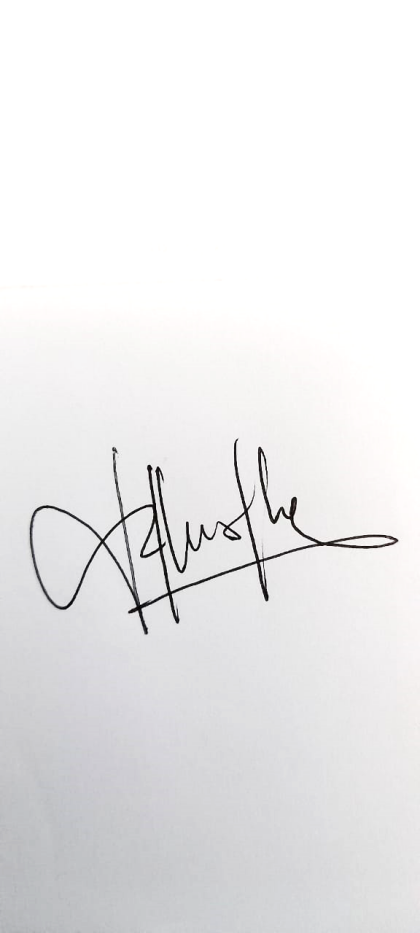 Fauziana Izzati, S. Sn., M. SnNIP 199205272019032024Fauziana Izzati, S. Sn., M. SnNIP 199205272019032024Fauziana Izzati, S. Sn., M. SnNIP 199205272019032024Saniman Andi Ka  fri, S.Sn., M.Sn 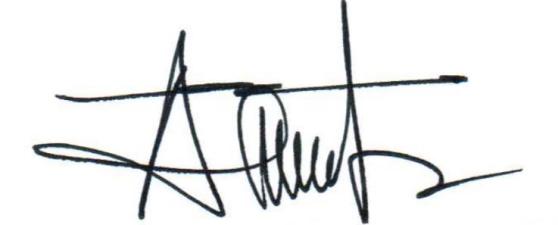 NIP 19920803  201903 1 016